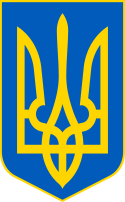 У К Р А Ї Н ААВАНГАРДІВСЬКА СЕЛИЩНА  РАДАОДЕСЬКОГО РАЙОНУ ОДЕСЬКОЇ ОБЛАСТІР І Ш Е Н Н ЯРозглянувши клопотання ТОВ «КАВАСАН» (код ЄДРПОУ 41352878) про затвердження проекту землеустрою щодо відведення земельної ділянки в оренду терміном на 10 років та укладання договору оренди, а також додані до заяви супровідні документи, керуючись статтями 12,93,122,124,186 Земельного кодексу України, п. 288.5 ст. 288 Податкового кодексу України, ст. 50 Закону України «Про землеустрій», Законом України «Про оренду землі», п. 34 частини 1 ст. 26 Закону України «Про місцеве самоврядування в Україні», Указом Президента України № 64/2022 «Про введення воєнного стану в Україні» зі змінами, враховуючи рекомендації Постійної комісії селищної ради з питань земельних відносин, природокористування, охорони пам’яток, історичного середовища та екологічної політики, Авангардівська селищна рада вирішила:1. Затвердити «Проект землеустрою щодо відведення земельної ділянки в оренду терміном на 10 років ТОВ «КАВАСАН» 01.13. для іншого сільськогосподарського призначення (для обслуговуання службового приміщення з господарськими будівлями та спорудами) за адресою: Одеська область, Одеський район, смт Авангард, вул. Ангарська».2. Виконавчому органу Авангардівської селищної ради відповідно ст. 83 Земельного кодексу України зареєструвати земельну ділянку загальною площею 1,2003 га (кадастровий номер 5123755200:02:001:1643) з цільовим призначенням 01.13. для іншого сільськогосподарського призначення, місце розташування якої: Одеська область, Одеський район, смт Авангард, вул. Ангарська.3. Передати ТОВ «КАВАСАН» в оренду строком на 10 (десять) років земельну ділянку загальною площею 1,2003 га, кадастровий номер 5123755200:02:001:1643, для іншого сільськогосподарського призначення (для обслуговування службового приміщення з господарськими будівлями та спорудами), місце розташування якої: Одеська область, Одеський район,                        смт Авангард, вул. Ангарська.№ 1707 -VІІІвід 27.01.2023 р.4. Встановити орендну плату:-  в перші три роки з моменту набрання чинності договору оренди в розмірі 5-ти відсотків від нормативної грошової оцінки земельної ділянки величиною 37 015,76 грн (тридцять сім тисяч п’ятнадцять гривень 76 коп.) в місяць, тобто 444 189,15 грн (чотириста сорок чотири тисячі сто вісімдесят дев’ять гривень 15 коп.) в рік. -	після спливу 3 (трьох) років на решту строку договору оренди в розмірі 7-ми відсотків від нормативної грошової оцінки земельної ділянки.Нормативна грошова оцінка земельної ділянки становить 8 883 782,90 грн (вісім мільйонів вісімсот вісімдесят три тисячі сімсот вісімдесят дві гривні 90 коп.).5. Оплату проводити щомісячно протягом 30 календарних днів, наступних за останнім календарним днем звітного за реквізитами: код області: 15;  населений пункт: Авангардівська селищна ТГ;  отримувач: ГУК в Од.обл./отг смт Аванг./18010600;  код отримувача (ЄДРПОУ): 37607526;  банк отримувача: Казначейство України(ел. адм. подат.); номер рахунку (IBAN): UA918999980334139812000015598; код класифікації доходів бюджету: 18010600;  найменування коду класифікації доходів бюджету: Орендна плата з юридичних осіб;  наявність відомчої ознаки: "00" Без деталізації за відомчою ознакою.6. Доручити селищному голові укласти від імені Авангардівської селищної ради договір оренди землі ТОВ «КАВАСАН».7. Контроль за виконанням рішення покласти на постійну комісію селищної ради з питань земельних відносин, природокористування, охорони пам’яток, історичного середовища та екологічної політики.Селищний голова                                                             Сергій ХРУСТОВСЬКИЙ№ 1707 -VІІІвід 27.01.2023 р.Про затвердження проекту землеустрою щодо відведення земельної ділянки в оренду ТОВ «КАВАСАН»